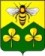 ДУМА САНДОВСКОГО МУНИЦИПАЛЬНОГО ОКРУГАТверской областиРЕШЕНИЕ30.09.2022                                             пгт Сандово                                                     № 33	В целях соблюдения лицами, замещающими муниципальные должности в Сандовском муниципальном округе, ограничений и запретов, требований о предотвращении или об урегулировании конфликта интересов и исполнении обязанностей, установленных Федеральным законом от 25.12.2008 N 273-ФЗ "О противодействии коррупции", Федеральным законом от 06.10.2003 N 131-ФЗ "Об общих принципах организации местного самоуправления в Российской Федерации", иными федеральными законами, и в соответствии с Законом Тверской области от 15.07.2015 N 76-ЗО "Об отдельных вопросах, связанных с осуществлением полномочий лиц, замещающих муниципальные должности в Тверской области" Дума Сандовского муниципального округаРЕШИЛА:	1.Утвердить Порядок увольнения (освобождения от должности) лиц, замещающих муниципальные должности в Сандовском муниципальном округе, в связи с утратой доверия согласно приложению к настоящему решению.	2.Признать утратившим силу решение Собрания депутатов Сандовского района от 28.04.2017 №17 «Об утверждении порядка освобождения от должности Главы Сандовского района за несоблюдение ограничений и запретов и неисполнение обязанностей, которые установлены Федеральным законом от 25 декабря 2008 года №273-ФЗ «О противодействии коррупции» и другими федеральными законами».	3.Настоящее решение вступает в силу со дня его принятия, подлежит опубликованию в газете «Сандовские вести» и размещению на официальном сайте Сандовского муниципального округа в сети «Интернет» в разделе «Противодействие коррупции».Глава Сандовского муниципального округа                                                                   О.Н. ГрязновПредседатель ДумыСандовского муниципального округа                                                                           О.В. СмирноваПриложение  к решению Думы Сандовского муниципального округа от 30.09.2022 № 33Порядок увольнения (освобождения от должности) лиц, замещающих муниципальные должности в Сандовском муниципальном округе, в связи с утратой доверия 	Настоящий Порядок увольнения (освобождения от должности) лиц, замещающих муниципальные должности в Сандовском муниципальном округе, в связи с утратой доверия разработан в соответствии со статьей 13.1 Федерального закона от 25 марта 2008г. N 273-ФЗ "О противодействии коррупции". 	1.Лицо, замещающее муниципальную должность в Сандовском муниципальном округе (далее - лицо, замещающее муниципальную должность), подлежит увольнению (освобождению от должности) в связи с утратой доверия в случаях, предусмотренных статьей 13.1 Федерального закона от 25.12.2008 N 273-ФЗ "О противодействии коррупции":	1) непринятия лицом мер по предотвращению и (или) урегулированию конфликта интересов, стороной которого оно является;	2) непредставления лицом сведений о своих доходах, об имуществе и обязательствах имущественного характера, а также о доходах, об имуществе и обязательствах имущественного характера своих супруги (супруга) и несовершеннолетних детей либо представления заведомо недостоверных или неполных сведений, если иное не установлено федеральными законами;	3) участия лица на платной основе в деятельности органа управления коммерческой организации, за исключением случаев, установленных федеральным законом (для лиц, замещающих муниципальные должности на постоянной основе);	4) осуществления лицом предпринимательской деятельности (для лиц, замещающих муниципальные должности на постоянной основе);	5) вхождения лица в состав органов управления, попечительских или наблюдательных советов, иных органов иностранных некоммерческих неправительственных организаций и действующих на территории Российской Федерации их структурных подразделений, если иное не предусмотрено международным договором Российской Федерации или законодательством Российской Федерации (для лиц, замещающих муниципальные должности на постоянной основе); 	6) непринятия лицом мер по предотвращению и (или) урегулированию конфликта интересов, стороной которого является подчиненное ему лицо, если о возникновении у подчиненного ему лица личной заинтересованности, которая приводит или может привести к конфликту интересов, было известно (для лиц, замещающих муниципальные должности на постоянной основе). 	3.Решение об увольнении (освобождении от должности) в связи с утратой доверия лица, замещающего муниципальную должность, принимается Думой Сандовского муниципального округа (далее - Дума округа) тайным голосованием по инициативе Думы округа или по инициативе Губернатора Тверской области. Инициатива депутатов Думы округа об увольнении (освобождении от должности) лица, замещающего муниципальную должность, выдвинутая не менее чем 1/3 от установленной численности депутатов Думы округа, оформляется в виде обращения, которое вносится в Думу округа. Указанное обращение вносится вместе с проектом решения Думы округа об увольнении (освобождении от должности) в связи с утратой доверия. О выдвижении данной инициативы лицо, замещающее муниципальную должность, и Губернатор Тверской области уведомляются не позднее дня, следующего за днем внесения указанного обращения в Думу округа инициаторами увольнения (освобождения от должности) лица в связи с утратой доверия. Рассмотрение инициативы депутатов Думы округа об увольнении (освобождении от должности) в связи с утратой доверия осуществляется с учетом мнения Губернатора Тверской области.	4.Решение Думы округа об увольнении (освобождении от должности) лица, замещающего муниципальную должность, в связи с утратой доверия считается принятым, если за него проголосовало не менее 2/3 от установленной численности депутатов Думы округа.	5.Рассмотрение инициативы депутатов Думы округа или Губернатора Тверской области об увольнении (освобождении от должности) лица, замещающего муниципальную должность, в связи с утратой доверия осуществляется Думой округа в течение одного месяца со дня внесения соответствующего обращения, не считая периода временной нетрудоспособности лица, замещающего муниципальную должность, пребывания его в отпуске, нахождения в командировке.	6.При рассмотрении вопроса об увольнении (освобождении от должности) лица, замещающего муниципальную должность, в связи с утратой доверия учитываются характер совершенного лицом, замещающим муниципальную должность, коррупционного правонарушения, его тяжесть, обстоятельства, при которых оно совершено, соблюдение им других ограничений и запретов, требований о предотвращении или об урегулировании конфликта интересов и исполнение обязанностей, установленных в целях противодействия коррупции, а также предшествующие результаты исполнения им своих должностных обязанностей.	7.В решении об увольнении (освобождении от должности) лица, замещающего муниципальную должность, в связи с утратой доверия указываются существо совершенного им коррупционного правонарушения и положения нормативных правовых актов, которые им были нарушены, а также основания, предусмотренные статьей 13.1 Федерального закона от 25.12.2008 N 273-ФЗ "О противодействии коррупции".	8.Решение Думы округа об увольнении (освобождении от должности) Главы Сандовского муниципального округа, а также депутата Думы округа, не являющегося ее председателем, подписывается председателем Думы округа.	В случае рассмотрения Думой округа вопроса об увольнении (освобождении от должности) председателя Думы округа указанное заседание проходит под председательством депутата Думы округа, уполномоченного на это Думой округа. Данное решение подписывается депутатом, председательствующим на заседании Думы округа. 	9.Копия решения об увольнении (освобождении от должности) в связи с утратой доверия лица, замещающего муниципальную должность, или об отказе в применении такого взыскания с указанием мотивов в течение пяти рабочих дней со дня принятия соответствующего решения вручается указанному лицу под роспись либо в этот же срок направляется ему заказным письмом с уведомлением.	10.Если лицо, замещающее муниципальную должность, отказывается от ознакомления с решением под роспись и получения его копии, то об этом составляется соответствующий акт. 	11.При рассмотрении и принятии Думой округа решения об увольнении (освобождении от должности) в связи с утратой доверия лицу должны быть обеспечены:	1) заблаговременное получение данным лицом уведомления о дате и месте проведения соответствующего заседания Думы округа, а также ознакомление с обращением и с проектом решения об освобождении его от должности;	2) представление ему возможности дать депутатам Думы округа объяснения по поводу обстоятельств, выдвигаемых в качестве оснований об освобождении от должности в связи с утратой доверия.	12. В случае несогласия лица с решением Думы округа о его освобождении от должности он вправе в письменном виде изложить свое особое мнение.	13.Решение Думы округа об освобождении от должности лица, замещающего муниципальную должность, подлежит официальному опубликованию не позднее пяти дней со дня его принятия. В случае, если указанное лицо в письменном виде изложило свое особое мнение по вопросу его освобождения от должности, оно подлежит опубликованию одновременно с указанным решением Думы округа.	14.Лицо, замещающее муниципальную должность, в отношении которого Думой округа принято решение об освобождении от должности в связи с утратой доверия, вправе обратиться с заявлением об обжаловании указанного решения в суд в течение 10 дней со дня официального опубликования такого решения.	15.Сведения о применении к лицу, замещающему муниципальную должность, взыскания в виде увольнения (освобождения от должности) в связи с утратой доверия за совершение коррупционного правонарушения, за исключением сведений, составляющих государственную тайну, подлежат включению в реестр лиц, уволенных в связи с утратой доверия (далее - реестр), сроком на пять лет с момента принятия акта, явившегося основанием для включения в реестр.Глава Сандовского муниципального округа                                                                   О.Н. ГрязновОб утверждении порядка увольнения (освобождения от должности) лиц, замещающих муниципальные должности в Сандовском муниципальном округе, в связи с утратой доверия"